	Приложение 1Рекомендации по проведению опроса граждан 1. Зайти на сайт bus.gov.ru2. Выбрать регион (Ставропольский край)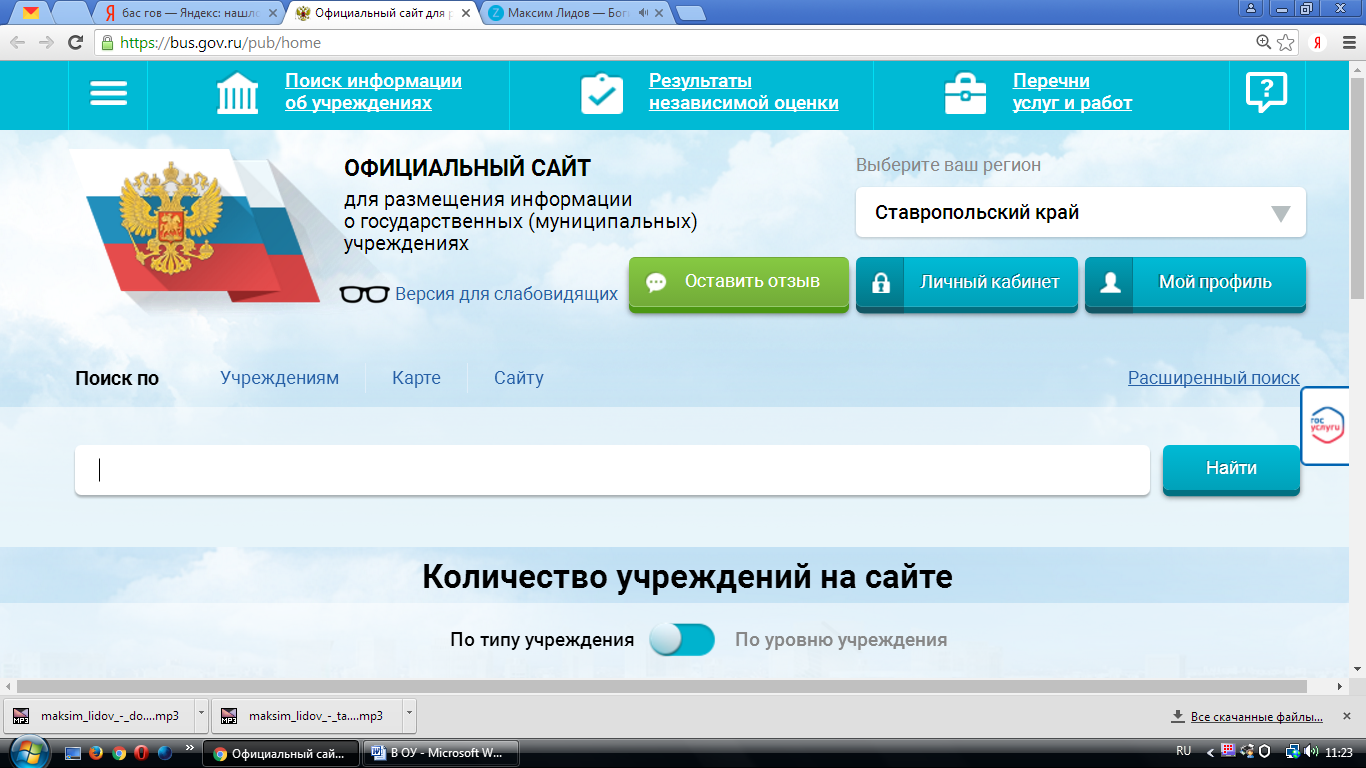 3. Учреждения по видам - выбрать образование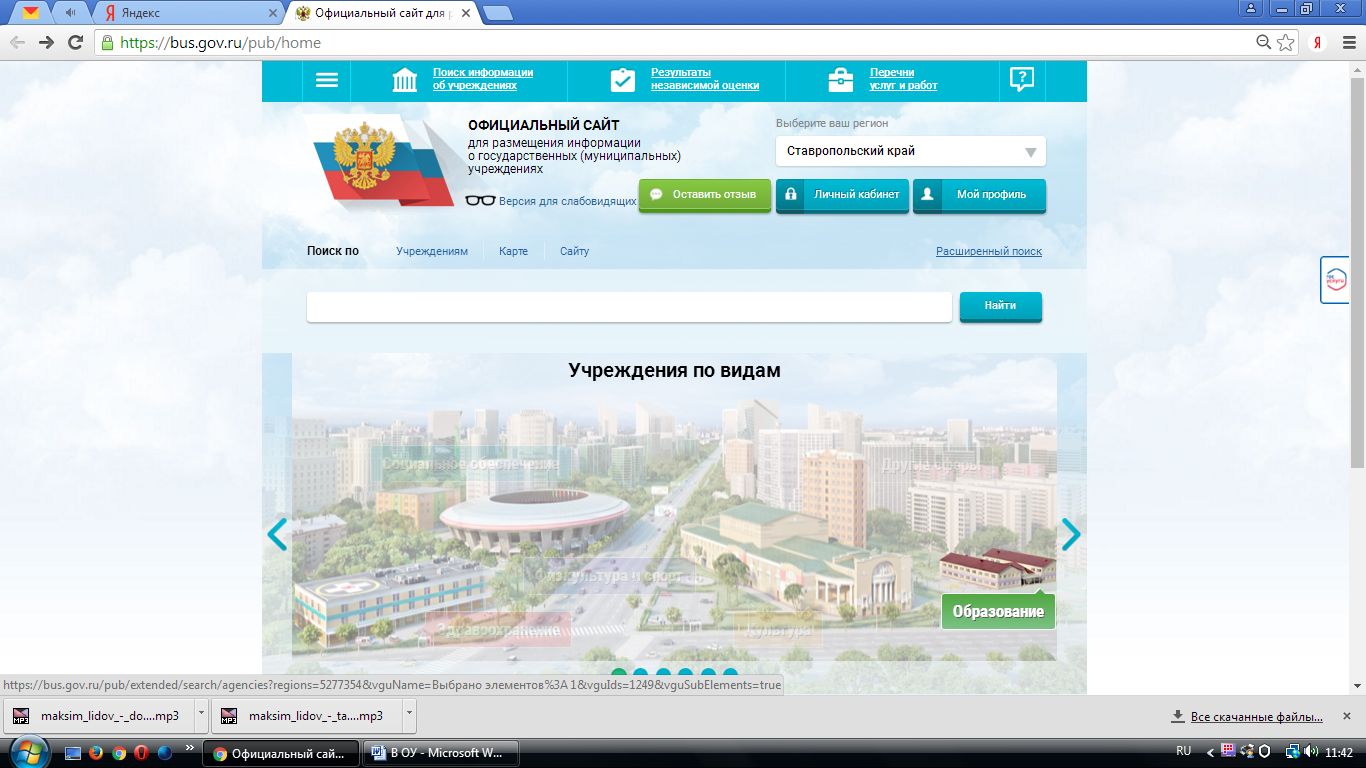 4. Зайти в раздел «Поиск информации об учреждениях»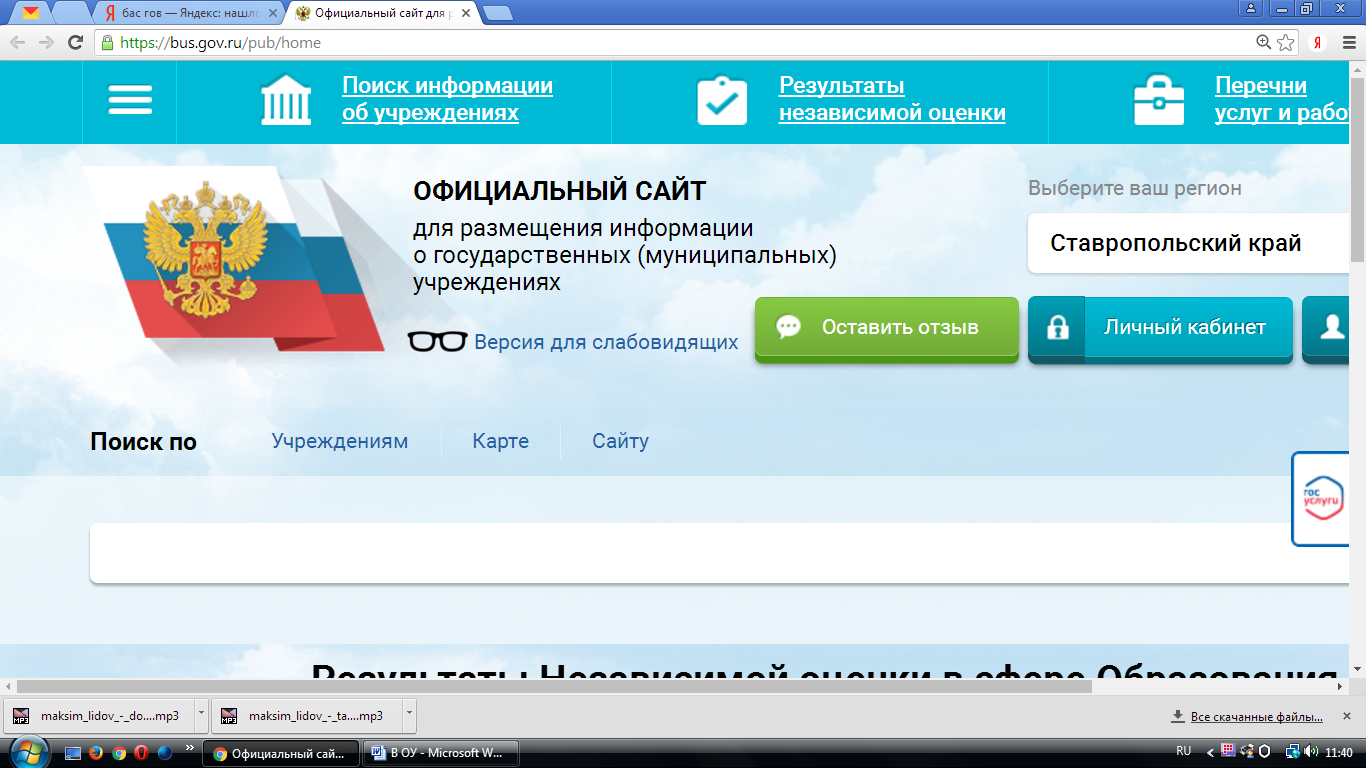 5. Выбрать район (Курский район)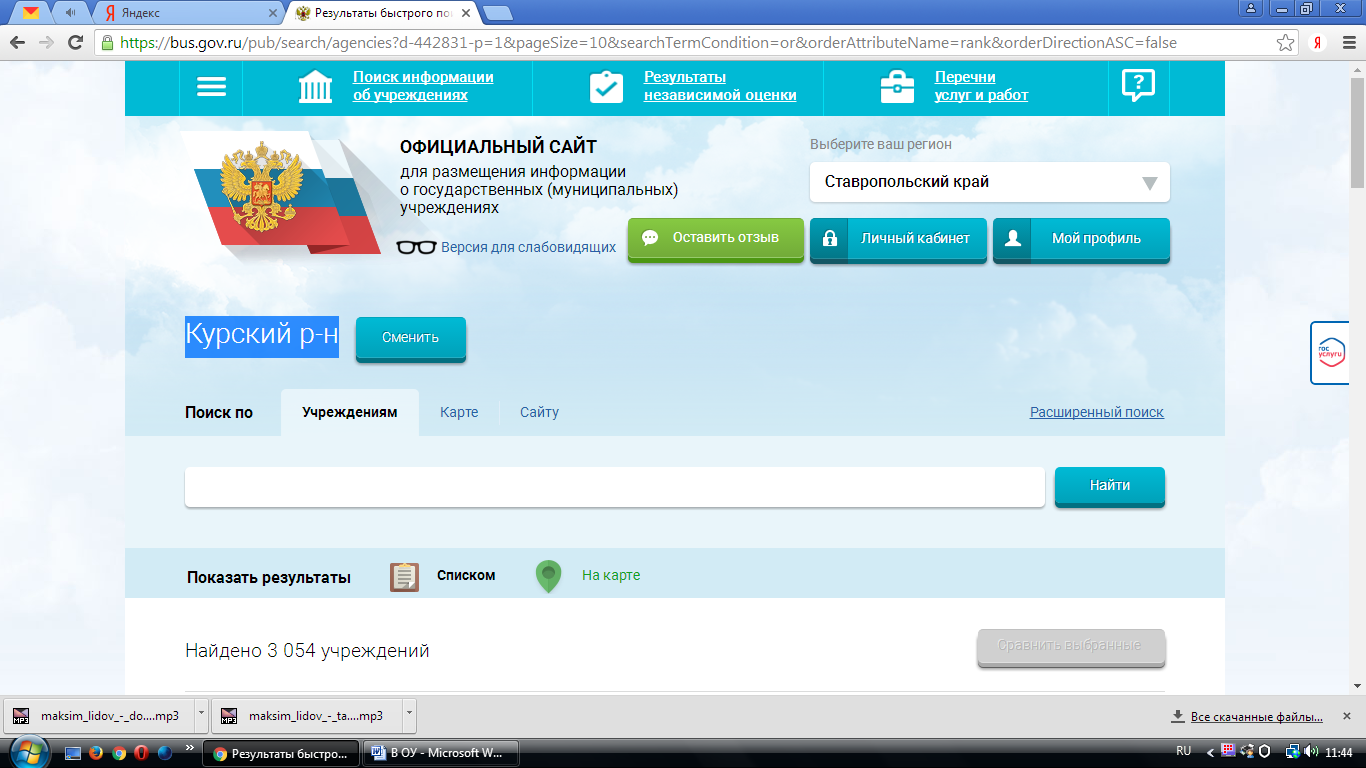 6. В поле поиска ввести наименование необходимого учреждения (МОУ (МКОУ) СОШ (ООШ) МДОУ (МКДОУ) № ____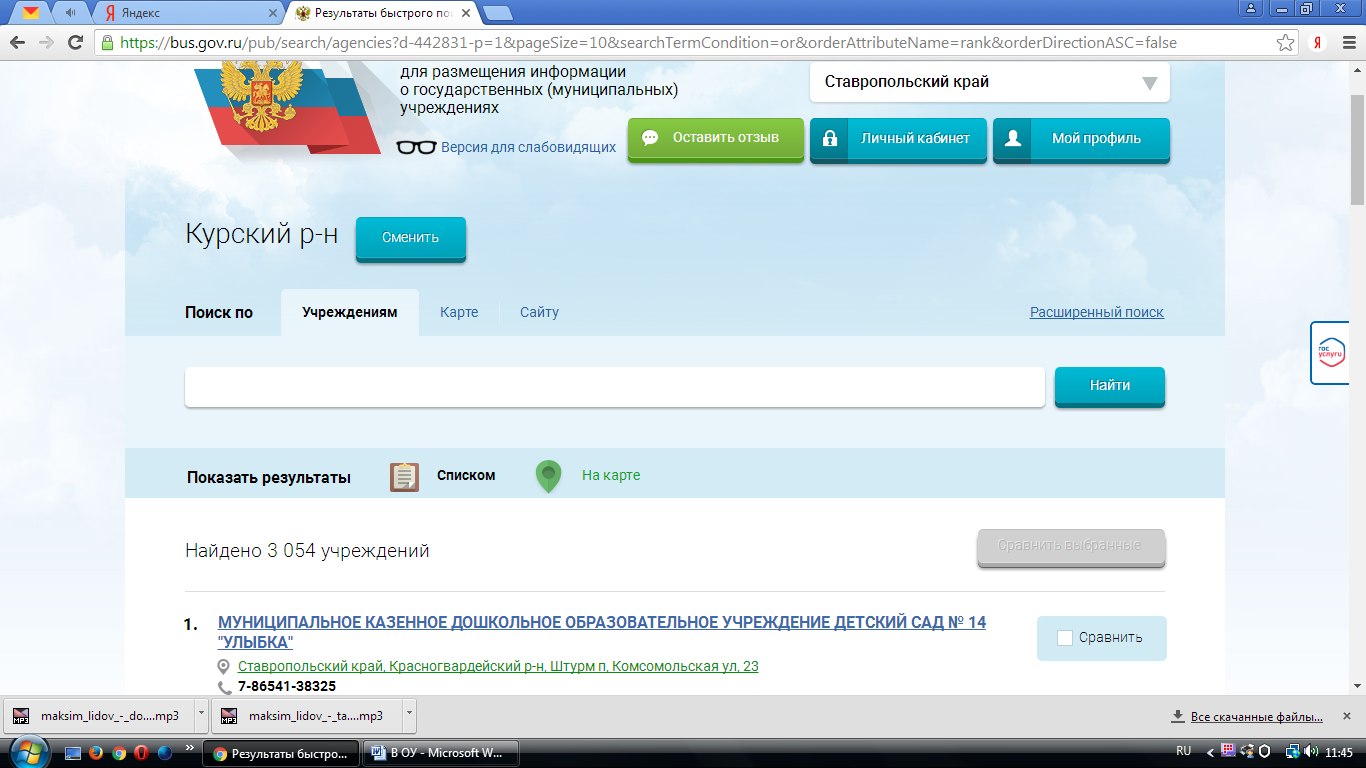 7. При наведении курсора на появившееся название учреждения всплывет окно 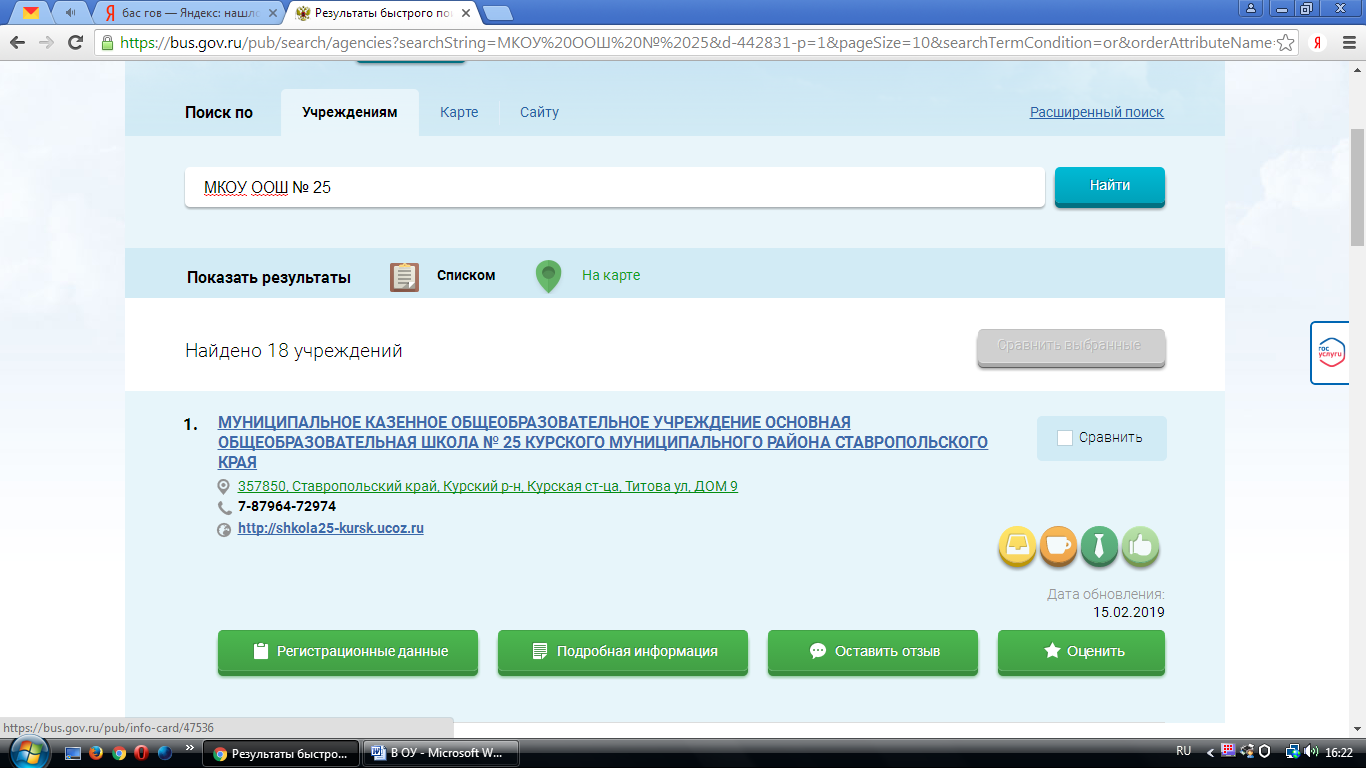 8. При нажатии на окошко «Оценить» всплывает окошко с критериями оценки услуг. Нажимаете на то количество звезд, которое соответствует вашему мнению о качестве услуг выбранной организации.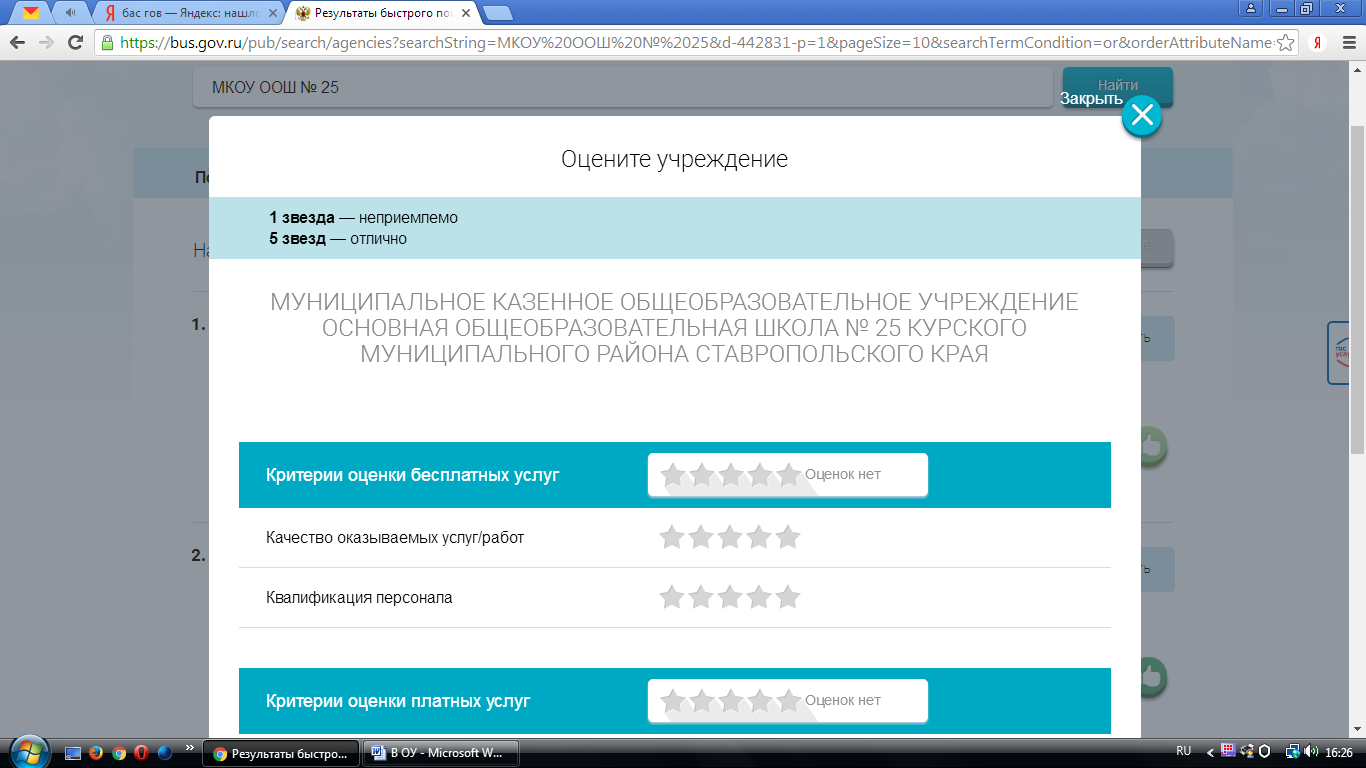 9. Затем вводите символы с изображения и нажимаете «Оценить»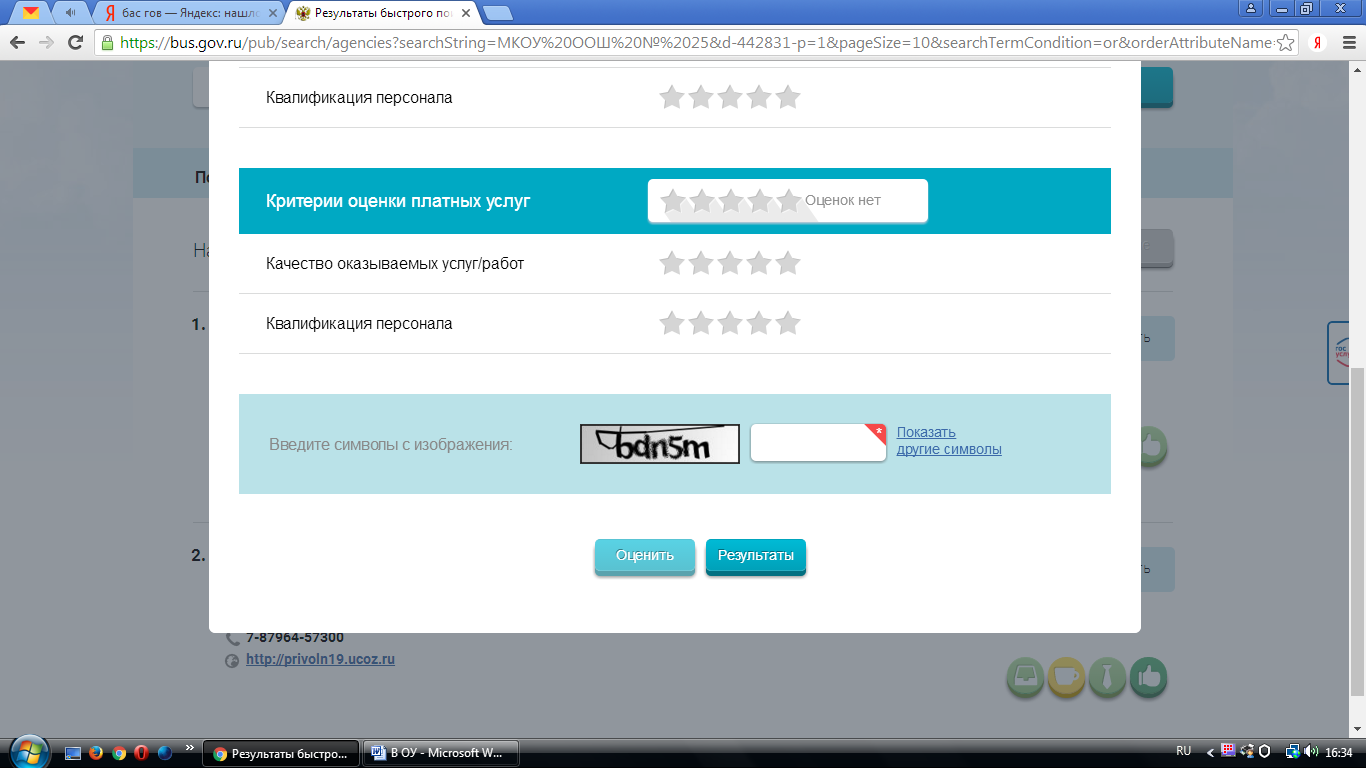 Приложение 2Рекомендациипо проведению мониторинга отзывов1. Зайти на сайт bus.gov.ru2. Выбрать регион (Ставропольский край)3. Учреждения по видам - выбрать образование4. Зайти в раздел «Поиск информации об учреждениях»5. Выбрать район (Курский район)6. В поле поиска ввести наименование необходимого учреждения (МОУ (МКОУ) СОШ (ООШ) МДОУ (МКДОУ) № ____7. При наведении курсора на появившееся название учреждения всплывет окно 8. Нажимаете на окошко «Подробная информация» и смотрите сколько человек  и как оценили качество оказываемых вашим учреждением услуг 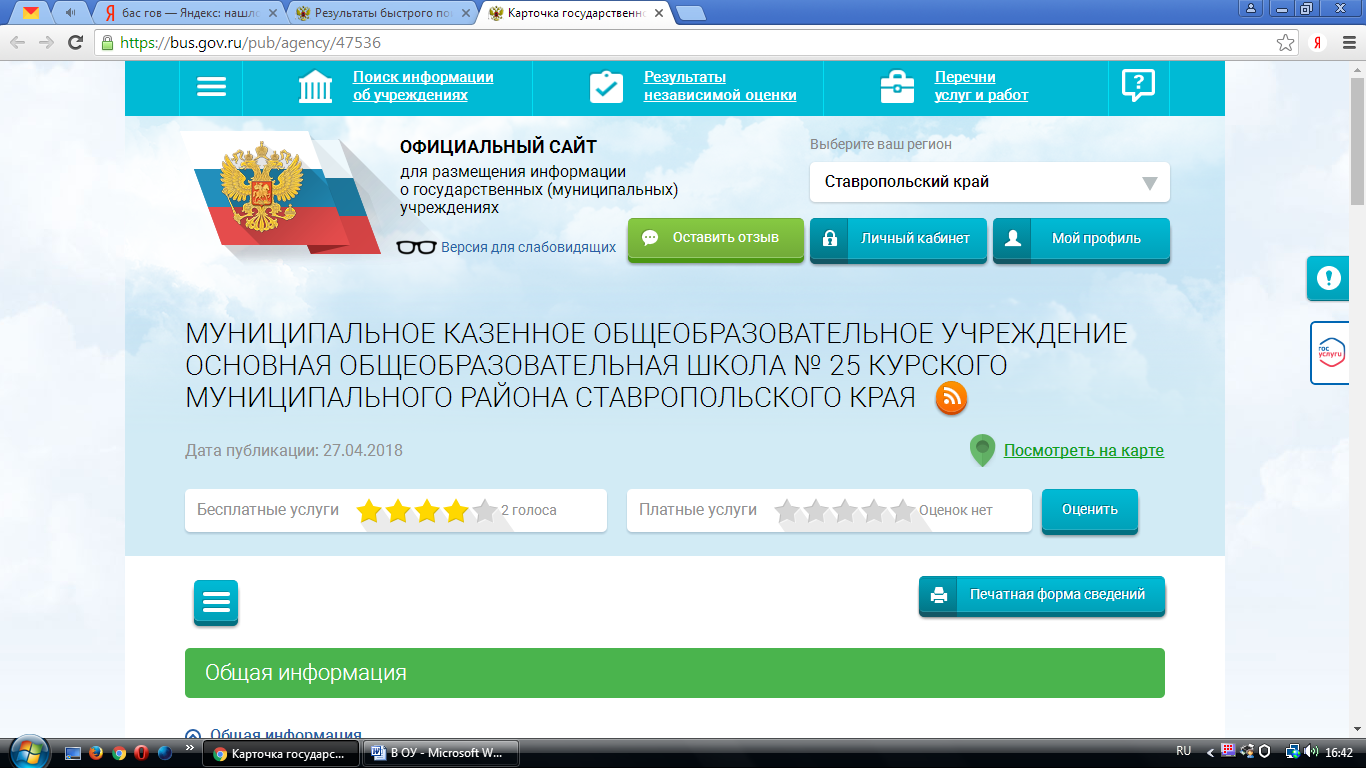 Приложение 3Информация о размещении гиперссылки на официальную страницу bus.gov.ru на официальном сайте МОУ (МКОУ) СОШ (ООШ) МДОУ (МКДОУ) № _____Руководитель    Ф.И.О.  подписьПриложение 4Информация о проведении родительских собраний и результатах мониторинга отзывов граждан на официальном сайте МОУ (МКОУ) СОШ (ООШ) МДОУ (МКДОУ) № _____Руководитель    Ф.И.О.  подписьДата размещенияАдрес ссылки Количество проведенных родительских собранийКоличество отзывов о качестве услуг, предоставляемых учреждениемРезультаты мониторинга